*April 20–26Thuman’ ading Dingtang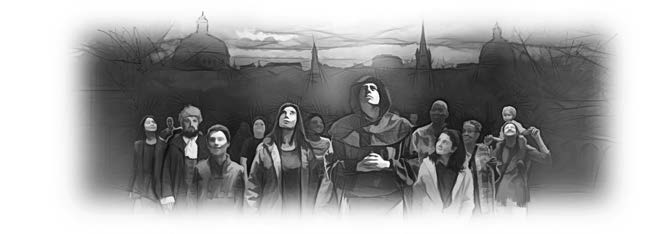 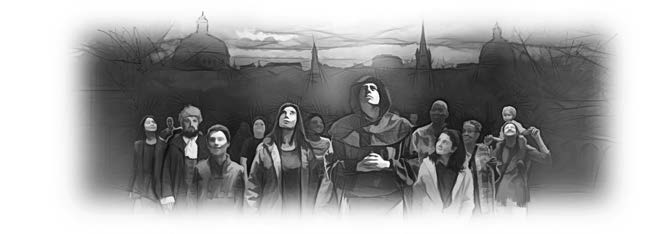 SABBATH NITAAKTu Kaalsung Simding: Dan. 7:23–25; Mang. 12:6, 14; Jude 3, 4;Mang. 2:10; Sawl. 5:28–32; Late 19:7–11; 1John 5:11–13.Kamngah: “Moses in gamlak ah daal gullim akhai mahbang in Mihing Tapa zong hong kikhai ding a, Amah a ummi khempeuh nungta tawntung ding uhhi.” (John 3:14, 15).urkey gam tuipinawl Izmir khua cihpen tanglai Mangmuhna in Smyrna acihpen ahi hi. Hih khua ah tanglai zalom masa leh nihna hunin khuami 100,000 bang teng uhhi. Hau mahmah uha, Rome kumpi tungah nak cihtak mahmah uhhi.Smyrna khuami peuhmah in kumkhat in khatvei Rome pasiante tungah paknamtui meihal biakna hal hamtang ding cihi. Zalom nihna lai in Smyrna khua ah Khristian nak khantoh mahmah a, tampitak in biakna dang tawh ki sawhhel nuamlo uhhi. Polycarp kici pawlpi makai khat in, Rome pasiante tungah paknamtui meihal biakna tawh a Topa lehhek ding nial ahih manin, Smyrna khualai tualpi, khuam tungah meihal thuak hi. Khris a nial theihna ding hun Anunung pen apiak ciangin, Polycarp in “Kum sawmgiat le guk sung Ama’na kasepna ah,  khatvei beek hong khutkhial ngeilo hi. Hong hon ka Kumpipa tungah banghang in pausia ding ka hiam?” ci hi.Zalom tampi kizom in numei pasal tampi in, Khris a upna uh paihkhiat ding sangin sihna thuak ding teelzaw uhhi. Amau’ biakpiakna in eite hong thakhauh sak zawsop hi. Khris tungah amau ki-aapna in eite ki-aapna hong thaksuah den hi. Tu kaalsung Waldenses teleh puah phate Huss leh Jerome in, Polycarp athah bangin; Rome pope te in sih ding tawh vau mah taleh, Topa tungah cihtak teitei ding mah teelzaw uh cihthu kisin ding hi.*April 27, Sabbath ading kigin na-in Kidona Lianpi, khen 4-6, bulphuh in lesson simin.April 21Bawlsiat Hang Gualzo TeiteiSimin, Daniel 7:23–25 le Mang. 12:6, 14. Hiteng ah hunseh genkholh na bangteng om hiam?Pasian’ mite in Ama’ tungah a cihtak laisiah, Satan hehlua hi. Bawlsiatna in hong zui pahpah hi. Kamsang Daniel in a mailam hunseh khat a genna ah hun laizang pawlpi in Pasian’ mite “gal in do, bawlsia” (Dan. 7:21, 25) cihi. Kamsang John in zong hih hunseh sungah Pasian’ pawlpi in gamlak ah “hunkhat, hunnih leh hunlang sung om ding” (Mang. 12:14) cihi. Mang. 12:6 ah zong “Numei in Pasian bawlkholhsa gamlak ah tai” cihi. Pasian mite pen gamlak ah kikhoi hi. Hih kidona lianpi hun saupi pope ukna hunsung ah Topa’ kammal in amau thapia in kipsak hi.Pasian’ mite in Pasian “bawlkholhsa mun” ngah uhhi. Tona lianpi te lakah, Pasian in a citak Ama’ nungzuite ading in mun bawlkhol sak den hi. Amau’ haksat pen hun in zong, Ama’ itna tawh kepcinna sungah bukna mun ngah veve uhhi (Late 46 enin).Ni 1,260 leh, Mang. 12:6, 14 sunga hunkhat, hunnih, hunlang acihtegel pen, hun a kibang (3½ hun or kum x 360 ni/kum = 1,260 ni/kum) ahi uhhi. Lai Siangtho genkholhna peuhmah limpua tawh kigelh hi. Daniel leh Mangmuhna genkholhna ah, genkholhna nikhat pen kumkhat tawh kikim hi. Tua ni-kum thukhun pen Gamlakvakna 14:34 le Ezekiel 4:6 sungah kimu thei hi.Hih ni-kum thukhun cihpen tua kammal tegel bekhilo, tuasang zai zaw thamlai hi. Hihthu tawh kisai in, Lai Siangtho lui tangthu siampa Dr. William Shea in, thukhun 23 bang gualsuk hi. Visigoths, Vandals, le Ostrogoths mite in Rome kumpi’ thuhilhna uppih lo uhhi. Tua taam minam Ostrogoths mite pen Rome in AD 538 in a hawlkhiatna panin, ni 1,260 hong kipan hi. Hih khalam khuamialna pen AD 1,798 kum, Napoleon’ galkap mangpa Berthier in Rome panin pope a hepkhiat ciangdong ahi hi. Sim zawhloh Khristian tampi takin hih hun saupi sungah Pasian’ thu mang teitei uh ahih manun, sihna thuaklawh uhhi.Sihna tawh gualzo uhhi. “Tuuno sisan tawh gualzo uh a”, Khris sungah mawhna le a ukzawhna panin suakta uhhi. Singlamteh tungah Khris in Satan tungah a gualzawhna zong amau’ gualzawhna ahi hi. A sih uh hang, amau sihna zong Khris hongpai ni dong ihmutna hilel hi.April 22Khuavak in Khuamial ValhtumSimin, Jude 3, 4. Hun nunung Khristian ading vauna bang hiam?Jude laibu pen AD 65 kiim teng, a citak Khristian “Pasian’ sapna hangin Zeisu Khris kepcin” mite tungah Jude’ laikhak ahi hi. Hih citak a thu-umte in “a tawntung in a kimang dingin khatvei bek a hongpiak upna thu ah nawksuak un. Pasian’ thu a umlo mi pawlkhat in, eite lakah kuama phawkloh in hong lutsim uh a, Pasian’ hehpihna thupha a lehlam in hei uh” (Jude :3, 4) cihi. Hih hanthotna pen, hun laizang khit deuh in milim biate’ ngeina teng khawng leh Pasian’ Thu a kiholem hun sungteng a cihnopna hihtuak pen hi. Waldenses te in, zalom tampi sungmah, thumaan a lenkip galhangte in om uhhi. Khris pen amau’ palaipa leh Lai Siangtho pen amau’ thu kiplet bulpi cin um uhhi. “Pasian leh amau kikal ah Khris in palaipa hi a, Lai Siangtho pen amau’ nuntakna thukhunpi leh, Sabbath maan a lenkip den mi, Pasian ading teci pangte khangsim in omden hi”—Ellen G. White, The Great Controversy, p. 61.Simin, Mangmuhna 2:10. Sihna dongin a citakte Pasian in bang kamciam pia hiam?Hihthu pen Smyrna pawlpi tungah laikhak ahi hi. A khuapi thupha sanna pasiante lakah Dionysius pen, pawi leh leihoihna pasian ahi hi. Dionysius’ siampite asih uh ciangun, sivuina ah siampite lutung ah kumpi lukhu khusak uhhi. John in, misite’ lutang tungah aki khusak kumpi lukhu pen, siatna tungah a gualzote lutang tungah nuntakna lukhu hiding cihi. Nuntakna lukhu ahihleh, Khris hangin ze-etna, haksatna, thuaksiatna leh sihna dongin a kipkho mite tungah kipia hi. Nuntakna lukhu in, thu-umte upna thalakna hi tawntung hi. Natna leh bawlsiatna sungmah ah Waldenses te’ lungsim kipsakna ahi hi. Nikhat ni ciang Zeisu mu in Amah tawh mangkhawm tawntung ding cih thei gige uhhi. Nuntakna lukhu in eite zong hong hopih hi: haksatna sung tungkha mah ding hihang. Ahihhang Zeisu mitsuan gige peuh lecin nuntakna lukhu in hong ngak gige hi.April 23Dingtang Na’ng HangsannaSimin, Sawl. 5:28–32; Efesa 6:10–12; le Mang. 3:11. Siksan ding bang thukhun om hiam?Waldenses teleh puahphate kiciatna khat pen, Pasian tungah citak, Lai Siangtho tung ah dingkip, Pope tung hilo, Zeisu tungah ki pum- aap uhhi. Lai Siangtho thak sunga upna leh hangsanna tangthu tetawh a lungsim uh kidim sak uhhi.Peter le nungzui a dangte in, “Mite’ thu sangin Pasian’ thu ka mangzaw ding uhhi” (Sawl. 5:29) ci ngam uhhi. Paul’ hanthotna kammal “Topa leh Ama’ vangliatna hangin na tha uh khauhsak un” (Efe. 6:10) cihzong lenkip uhhi. Zeisu hanthotna “Na neihsa nuntakna lukhu lenkip un” (Mang. 3:11) cihzong thupisak uhhi. Rome pawlpi ngeina sung ah kipiak ding sangin, hih upna nei a muanhuai numei pasal te in Pasian’ Thu thumaan sungah dingkip ngam lel uhhi.Waldenses-te in amau’ pau un Lai Siangtho anei masa pente ahi uh hi. Waldenses te Jean Leger kicipa in Lai Siangtho pen ama’ khut ngiat tawh gelh tawm a, tuapen Lai Siangtho bu khut tawh a kitei masa pen hi a, lim kisuai zong kihel hi. Waldenses te in Italy gam saklam le France gam khanglam tengah omuh in, Lai Siangtho teisim uhhi. Khangnote a neulai pan mahin pantah ngiat in Lai Siangtho tampi lot ngahsak uhhi. Lai Siangtho atei pawl in zong teikhawm ngiatngiat uhhi.Hih Waldenses khangno tampi takmah in sumbawl kineih in Europe sungah vak kawikawi in Lai Siangtho thumaan hawmkhia kawikawi uhhi. Pawlkhat bang university khawng a vakah uh a, hunlem bangbang in, a lawm sang naupang te thumaan hawmsawn uhhi. Kha Siangtho makaihna hangin thumaan a zong taktak mi a muhnak vualeh amau teisa laidalte hawmkhia uhhi. Mi tampi takmah in amau cihtakna uh a nuntakna uhtawh kheklawh uhhi. Tua Waldenses te in Lai Siangtho telkhin samlo uh ahih tei hang, kum zalom tampi sungmah Pasian’ Thu ana kemcing uh leh ana hawmkhia uh ahi uhhi.“Thumaan mite zuih lampi pen, sun ciangin a taangpha mahmah nitaang tawh a kibang hi” (Pau. 4:18). Pasian in Atate a makaihna lampi pen, a sangto semsem nitaang tawh, Solomon in genteh hi. Pasian in vannuai a kepna teng khahkhia henla, nitaang in tangtak inhong kapsuk leh, mittaw gawp ding hihang. Tuamah bangin zalom tampi sung khuamial in leitung a tuamcip khit ciangin, thumaan a zongzong dingin, Pasian in Ama’ Thu sungah a ki-aap pha mahmah numei pasal piangsak hi.April 24Puahphatna ZingsolSimin, Late 19:7–11; 119:140; 119:162 le Jeremiah 15:16. Puahphat na innkiu suang taktak ahi Pasian’ Thu tawh kisai David le Jeremiah muhna a kibang bangteng om hiam?Puahphate a mimal in Pasian’ Thu sungah “lungdam” uhhi. Pasian’ deihna bangin hihding “lawp” uhhi. Ama’ thukham “it” uhhi. Puah phatna a omtheihna thubulpi khat pen Lai Siangtho thumaan om bang kisin nuamsa uhhi. Lai Siangtho sim khawng haksa saselo uh hi. Kumpi nu aana zong hituanlo hi. A lawphuai hong kikal thukip khat ahi hi.Lai Siangtho a sim kawm un, Kha Siangtho vangliatna in Amau kikhel sak uhhi. “Wycliff’ omzia pen Kha Siangtho vangliatna tawh kikhelna teci khat ahi hi. Lai Siangtho mahin amah tuabang ciang dong tun hi. Thumaan letkip nopna lungsim in a pawlte khempeuh lawpna tha guan hi. A lungsim uh zaisak, muhna hiamsak in khensatna zong minsak hi. Lai Siangtho simna in, laidang simna sang in lungsim navak sakzaw in omdan teng puahpha hi. Ngiimna, thuakzawhna, hangsanna le thahatna guan a; gamtatna leh a kha uh siansuah sak hi. Lungsim takpi le zahtakna tawh a simte, amau’ lungsim le vantung lungsim kizom sak a, leitung ah mihing piaktheih kisinna tuamtuamte sangin a hat zaw a pilzaw mite hong suaksak hi”—The Great Controversy, p. 94.Simin, 2Timoti 2:1–3. Pasian’ Thu hawmsawn dingin Paul in Timoti tungah bangteng hilh hiam?Pasian’ Thu thumaan le hotkhiat lungdamna in Puahpha te lungsim sungah kidim in hawmsawn sak nuam hi. John Wycliffe bangin, Pasian’ Thu English in letkhia a, a ngiim na thunih pen, tua Thu tung tawn in Khris in ama’ nunna khelsak cihleh Khris hong itna mah in, ama’ theihsa peuhmah midangte hawmsawn nuam hamtang sak cihthu tegel hang ahi hi.Wycliffe masiah in English Lai Siangtho om nailo hi. Rome kumpi in man zolo in amah si zawsop hi napi, Papacy in ama’ luang hawm hanpan pholhkhia kik, haltum in a vutvai teng gun sungah bua hi. Tua guntui in ama’ vutvai a thehthang mahbang in, Pasian Thu nuntakna tui in, a gamla a nai ah kithehthang gawp hi. Tuabang in Pasian “Puahphatna Zingsol” in amah zang hi.April 25Lam-etna tawh ThangahSimin, Hebru 2:14, 15. Hun laizang lai a thum-umte in kidona lianpi sungah koibang in kihelkha takpi uh hiam?A lauhuai mahmah bawlsiatna sung tawntung ah a citak Waldenses te bang thu in thangah sak hiam? Huss, Jerome, Tyndale, Latimer cihte leh hun laizang a galhang khem peuh in, meikuang leh namsau a maingat ngam na ding bang hangsanna nei uh hiam? Pasian’ kamciam sungah upna nei uhhi. Khris in hong kamciam “Kei nungta kahih manin, note zong na nungta ding uhhi” (John 14:19) cihthu um uhhi. Nuntak sung haksatna khem peuh ading in Ama’ thahatna ngah khin uhhi. Khris’ thuakna sungah thuakpihna tawh nopna ngahthei zen uhhi. Amau’ cihtakna zong pen leitung ah a thahat teci khat ahi hi. Na khempeuh a galkhat lam vive en uhhi. Khris thawhkikna hangin, sihna guallel khin cih thei uhhi. Tuabang in thahatna a kidim numei pasal te ading in, sihna hakkol kitat khin hi. Pasian’ Thu sunga kamciam teng lenkip in gualzo uhhi.Simin, John 5:24; 11:25, 26 le 1John 5:11–13. Hih kamciamte in nang, bang khamuanna hongpia hiam? Haksatna sungah koibang in hong huh hiam?Thumaanlo in kolbulh khaukhih leh sihna tawh John Huss puklo ding hi. Kha tampi sungmah thongkiat hi. Thong inn vot in amah cina sak a si dektak hi. Hi mahleh, “Pasian’ hehpihna in amah kipsak hi. Tua a thuakna hun sung a sihma in zong vantung nopna tawh a kidim hi. A lawmpa khat laikhak a, ‘thong sungah, kolbulh khaukhihsa in, zing ciang si ding ci in ka om zong in, Zeisu Khris hangin, a nuam mahmah na mun ah kimu kik in, Pasian’ hehpihna bangzah lian a, zia- etna le haksatna sungah hong huhna tangthu teng hoihtak telsiang tading hi’ cihi.—Bonnechose, vol. 2, p. 67. In the gloom of his dungeon, he foresaw the triumph of the true faith.”—Ellen G. White, The Great Controversy, pp. 107, 108. Paul in zong “Pasian in piak ding hong ciam thu muangngam ihih manin i lam-etna thu kiptak in len ni” (Heb. 10:23) cihi. Tanglai Pasian’ mite kamciam in kipkho sak ahih mahbang in tuni eite zong hong kipkho sak hi.April 26Ngaihsutbeh Ding: “Pasian in Ama’ teeltuam mite tungah khuavak lianpipi, Rome te khialhna khawng lak hi. Ahihhang leitung ah puakding in khuavak khempeuh lakkhin lo hi. Pasian in hih a nasemte tungtawn in Rome te khuamial lakpan Amite paikhiatpih hi. Haksatna pial tampi lakmah ah kalsuan simin amau pai zawhzah makaih tawntung hi. Khuavak khempeuh hun khat in ngahpah samlo uhhi. Khuamial sunga omte in sunkimh nitang sung tungvat leh taisan pah ding uhhi. Tua ahih manin Amah in makaite tungah tawmtawm in, mipite sanzawh khop ding in lak bek hi. Zalom khat pan zalom khatah, a citak nasemte in azuih ding uh hi a, mipi khempeuh ki puahphatna lampi tungah makaih ding ahi hi”—Ellen G. White, The Great Controversy, p. 103.“Laikhak dangkhat, siampi pan lungdamthu nungzui hong suak, Huss in ama’ khialhna teng kiniamkhiat takin a kimawh sakna ah, ‘puanhoih pipi tetawh kizem lenlan in bangmah loteng hunbei in kasem hi’ cihi. ‘Pasian’ minthanna leh kha hong hotkhiatna in nangma lungsim sungah kidim henla, angsung meetna ding hikei zaw tahen. Na kha sangin na inn na zepluat khak ding kidawm inla, na khalam thute don in. Pasian zahtak in mizawng tetungah kiniamkhiat in. Pawi bawlna in bangmah zang het kei in. Na nuntakna puahpha zaw inla, kineihna teng pelh zaw in. Kei thuak bang in nang hong ki taigawp ding ka patau hi”—Ellen G. White, The Great Controversy, pp. 105, 106.Kikupding Dotnate:SIA LAMTE’ HILHCIANNAKhen I: A Huamin EtnaThubulphuh: Johan 3:14, 15Lungngaih Ding: Johan 14:6; Jude 3, 4; Mang. 1:9; 2:10; 1 Johan1:7; Heb. 11:6; Sawl. 4:12; Matt. 10:18–20.Thupatna: Pawlpi omcil le hun a laizang pawl-a a citak Khristian-te pen a milip-in Pasian tung le a kammal tungah a citak bek hilo-in Pasian’ gam le hotkhiatna thu zong mipi mai-ah a taangkote ci-in kiciamteh hi. Tu kaal sungah pawlpi pen hun a lai zang a mote, kipuahphatkikna hun a om te’n kidona lianpi sungah Pasian lam ah a pang uh hi ci-in mu hi hang. Hih hun sungin pawlpi a puah thakte le pawlpi makaite in Khris sawl takte, nuntakna a pia ngam Polycarp cih dante pawl etteh-in thala uh hi.Hih hunsung pen bawlsiatna a thuak phadeuh hun hi. Tua thamlo-in, kum 1260 sawt ding cih a kigenkhol hun hi-in AD 538 pan AD 1798 sung huam hi. Hih hun sungin a dang a kigenkhol bawlsiatna hunte tawh a kibangin kibawlsiat ding hun pen ciangtan om in Pasian in uk hi.Hih hun sungin Waldensian, Wicliffe, Huss-te dan Khristan tampi tak Pasian’ galte bawlna thuak bek thamlo-in, kha gal a do nahi uh hi. A zat uh gal vante pen amau thagum haatna, thu muhna, ciimna pan a ngah uh hilo hi. Gal siamna tawh a do uh zong hilo hi. Khristian citak-te’ nasep le tha a ngahna thusim pen bang thu a tuak zong-un Pasian kammal taangko ding a-ut, lampi zong amuh na pan na hizaw hi.Pawlpi puahphate’ nasep pen mihing le Pasian tungah thaman om hi. A ngah uh thaman masa pen bel a kampau ah a kilangh Pasian’ itna tel na hi-a a nunzia uh kikheel-in Pasian gam luut theih nading lametna pia hi. Anihna ah dawite toknawi na hangin a kithei khial Pasian thu, Ama’ ziate leitung mite kiang ah a dik-in taangkona hi. Tua hun lai-in zong tu hun mah bangin leitung mite lametna le itna a pia Pasian kammal taangko na pen kha niin in na dal hi.Lesson Thubulphuhte: Tu kaal lesson in thu thum kawk hi:Pawlpi tangthu hun a lai zang pawl-a Lai Siangtho a um Khristian-te tungah kibawlsiatna pen Lai Siangtho gen kholhsa bangin Pasian in nae n in a hun na ciangtan hi.Waldensian, John Wycliffe, le Johan Huss tangthu-te in a haksat mah mah hun laitak-in Pasian lam ah pang, Pasian kammal taangko cihpen bang hiamcih honglak hi.Pasian kammal pen tha hong khauhsak, Pasian lam a piangsak lametna le tha kingah theihna a thupi penpen naak hi.48SIA LAMTE’ HILHCIANNAKhen II: HilhciannaKibawlsiatna a ZungPawlpi tangthu lam a siamte-in Khristian masate bawlsiatna a thuak khakna a hang hih danin gual uh hi:Neek zonna (a upna uh kikogawp sak ahih manin sum zon’ sum bawlnate ah phalloh nate tuak uh hi. Sawl. 19:23-27).Lawm kipawlna (Khristian-te gamtat hoihlo pawi bawlnate ah kihello uh hi)Gam vai (Khristian-te pen gam hatsatna thute ah mawh puasak uh hi)Biakna (Khristian upna, thuciin, a khantoh ziate pen gam sung-a omsa biakna a nelh tum ding biakna-in kila hi)Tua bawlsiatna namcim pian’khiatna naakpen Satan hi. Khris a dona ah Khristian-te a do do na pen bang lungsim nei ahiam? Satan in Pasian pen suahtak nate a khaam, na khempeuh a sai kawikawi, a nuai gawp pa ci-in ngawh hilo hiam? Tu’n Satan pen bang hangin bawlsiat na le nen-niamna a bawlpi pen pa suak ahiam?Ahi theiding thu nih pha hi. A khatna ah, Lucifer in Pasian’ zia, za, thuneihna (Johan 8:44) lang ah zuau, upmawh thu, bul neilo, siat theih theih nading gensia-in gam hoih phu ding ci hi. Zuau genpa ahih mah bangin Satan in thutak pen kawi laak in midang tungbek hilo-in amah mah zong ama’ zuau gen na mah in lehthuak ta hi. Kheemna in mihing hihna a thubul na supah hi. Thu zuau in mi manlang takin zo- in pianpih ngaihsut theih nate zo-in hi pen thumaan hi ci-in panla tawm hi.Zuau pen mihing’ lungsim bek ah a om hangin luheeknate uk hi. Tua hi-in zuau in mi khat ii a pualam ah thu piangsak hi. A taktak a hilo kha a pian theihna pen zuau pen amah le amah a om theihloh man hi; zuau pen atak tak tawh kikimlo hi. Tua ahih manin atak tak ahih thei ding bawlnuam hi. Tua hikeileh thumaan tawh maitang kituah ciangin zuau pen bangmah hilo ziau ding hi. Tua ahihmanin zuau pen mun a ngah nadingin amah le amah tawsawn den hi. Thumaan kan na khempeuh pen zuau thu pen a tona hi-in zuau thu a sangte-in thumaan kan na a omloh nading hamciam ding hi. Tua hang mah in ama’ zuau thu phuan na tawh ahoih nawnlo Lucifer ii lungsim sia in Pasian’ mite thumaan kan, mu, nuntak pih, taangko ding a hanciamna uh ah lang pang ta hi.49SIA LAMTE’ HILHCIANNAA nihna ah, Pasian lo-in suahtakna omlo hi. Pasian mahmah pa a suakta pa hi. Ei pen Ama’ lim sun’-in hong bawl: suakta, tua ahih manin hoihtat, zong it thei hi. Pasian in a suakta dingin hong bawl bek hilo-in; ei hong Dim’ Pi ahih manin Amah pen ei suahtakna a huu Pa hi. Pasian lo-in, Pasian langpang cih tawh suahtakna kinei theilo hi. Lucifer sep nop dan bangin Pasian lo tawh i om sawmna in Pasian pen Piangsak Pa, a Dim Pa ahihna pan kaihsukna hi. Tua sangin han ciam beh na in a tokhom pan kaihsuk na dong tung ding hi. Tua hi-in, ei le ei ki-om takpi theih nadingin Lucifer in Pasian na langpang hi. Lucifer in amah le amah a om theih nadingin Piangsak Pa, adim Pa ahi Pasian om hi cih thu nuai’cip det ding a kul lam a sawtlo sungin tel hi. Tua bek hilo-in amah mah le midangte Pasian le Ama ukna nuai ah om kik nopna lungsim-te a nuai’cip ding zong kisam hi. Tua bang mahin Lucifer in Pasian om hi cihthu zong a paihkhiat ding kisam hi. Pasian mite’n Pasian om hi ci-in amaute a Piangsak le a dim Pa ci-in bia uh ahih manin Satan in Pasian’ mite noptakin a om ding uh phal zolo hi. Tua dan-in phal hileh Pasian le Ama ukna ii a pua ah suahtak na om hi a ci pen a mawkna suak hi cihna hong hiding hi.Waldensian-te, Franciscan-te le Lai SiangthoKhris hong paikhit kum tul lom a nihna kipat lam in Roman Catholic pawlpi pen Europe ah a lauhuai, zumpi bulphuh, a ki-uk suksuk thunei mahmah pawlpi hong hita hi. Hih pawlpi pen sia mahmah lai hi. A pawlpi mite’n tua pen phal zolo hi. Pawlpi kisiatna ahang bang hi-a, koici puah thei ding hiam cih kan nuam uh hi. Tua dan a sep manin mi’ citpiakna tawh a naamtaak tuamtuam hong om hi.Kum zalom sawm le thumna kipat lam pawlin mihau innsung pan a hong suak Assisi khua mi Francis (1181-1226) pen hong kikheel-in Khris thuak dan tawh a kibat theih theih nading a hauhnate nusia hi. Francis in Franciscan sang hong phuan-in zawn’na pen vaang hi ci-in hong phuang hi. Franciscan-te pen lampi tungah thugente ci-in kiciamteh hi. 1209 kum ciangin 1198 kum pan 1216 kum dong pope a sem Pope Innocent III in theihpihna ciaptehna ngah nading Francis in na hanciam hi. Pope zong tawlkhat om phot in 1210 kum teh Francis ngetna na phal hi. Francis in numei siangtho sang St. Clare zong na phuan-in, pawlpi mi a tamzaw kihel na Third Order cih khat zong na phuan hi.50SIA LAMTE’ HILHCIANNATua ma kum sawm lom tampi lai kum zalom sawm le nihna a bei hun in Peter Waldo (sih 1205), France gamtawlam-a sumbawl mihau pa zong hong kihel-in a neihsa-te nusia-in mizawng in omin thugen kipan hi. Amah zong mizawng kipawlna phuan in Papacy tung ah theih pihna ngen hi. 1159 pan 1181 kum dong Pope a sem Pape Alexander III in Waldo ii mizawng in omna thu a san’ hangin a nung a Pope asem Pope Lucius III (1181-1185) in Waldo na mawhsak in a pawl Waldensian-te upna pialte cihsan in thugen sak nawnlo hi. Tua khit kum za tampi sung bang Roman Catholic pawlpi in Waldensian- te bawlsia mahmah uh a bei dektak phial uh hi.Tua hi-in Hun a kibang sung-a khanlawhna a bawl hih pawl nihte thu en ni. Hih dan a sem ding a pan Assisi khua mi Francis le Perer Waldo-te pen kikheelna neituak uh hi. Amau in zawn’na le lampi tung ah thugenna hong phuang uh hi. Anih un pawlpi puah nuam in, amau phuat kipawlna theihpihna a kipia dingin Papacy tungah ngen tuak uh hi. Amau pen Papacy tawh kizopdan a tuamtuak na hi-in a kaam uh kibanglo hi. Franciscan te’n papacy tungah phalna a nget ciang’n hong kaiphot in ki-nungphal hi. Waldo ii mizawng-in om ding thu ah Papacy in a masa pah in kinung dok kik hi. Franciscan pen Roman Catholic pawlpi ah hong khang mahmah hi. (Tu laitakin pope a sem pa pen Jesuit ahih hang’n Francis min a laak pan in zong kimu thei hi). Alang lam ah lah Waldensian-te pen bawlsiatna thuak mahmah uh a a-beimaang dingin kisawm ahi hi.Hih thu ah dotnop pen bang hang a hiam cih thu hi. Hih kipawlna nihte kikaal bang kilamdang a hiam? A thu bel kua tawh kipawl hiam cih thu hi. Franciscan-te pen Waldo’ thuakna pilvaang in pope tawh kipawl suak dingin kigen in phalna nan gen hi. Tua pen, Franciscan in Papacy pen leitung ah kha lam pa na ci-in upna le ciin’na-te ah a panpih mahmah dingin kipia cihna hi.Waldensian-te leuleu teh i nuntakna, thu hilhnate Pasian kiang pan hi ci-in um uh hi. Tua bang mahin Lai Siangtho mah sim kenkan, Lai Siangtho gente na gen sawn, na nungta pih hi. Tua huhau-in Waldensian-te Roman Catholic pawlpi’ khialhna, a melhnate uh mu khia-in mawh sak uh hi. Tuate anuai-a thute hi:mi siantho-te biakna,Catholic-te ciin sacrament sagihteneekkhawm-a kizangte Zeisu sisan, taksa suak takpimihing siampi-te kiang mawh suutnanaungek tui kiphum saknaindulgence letmat zuakna51SIA LAMTE’ HILHCIANNAhell no thu lehmisi tading thungetsaknate hi.Waldensian-te’n Pasian bek mah Piangsak Pa le Honpa hi ci-in taangko uh hi. Khris bek mah Palai, hehpihna pia, mawh maisak Pa hi na ci lai uh hi. Pasian pen Roman Catholic biakinn bek ah a kibia thei hi na ci uh hi.Waldensian-te pen a nuntak sung-un thaman ngahlo uh hi. Ahih hangin Pasian kammal pen melhlo ding dawi ngiante a langpan ngam na uh in pawlpi a puahpah Wycliff, Huss, kum zalom sawm le guk na sung-a pawlpi a puahphate na huzaap hi. Tua pawlpi a puahphate mite’n a na pahtawi loh hang un Khris mahmah in minthanna tawh hong pai kik ciangin na pahtawi ding hi. Waldensian-te’n upna ah a cih takna uh in Lai Siangtho i muan dingin gamh bangin hong nusiat uh hi. Amau in Khristian biakna lawhcin na pen pawlpi mite geel siamna, ciimnate ah kingalo-in Khris in hong sepsakte le Pasian kammal pen Pasian’ kipulaakna le gupngahna naak hi ci-in teci pan’na pan ahihlam tel uh hi. Tua ahih manin pawlpi puahphate in Paul hanthot bangin “hun hoih hunsian cih khen tuanlo-in Pasian’ Thuhilh” (2 Tim. 4:2) mang uh hi. Amau pen ahih theih bang un Lai Siangtho a-bub up ahizong a khen khen-in ahizong kizeelsak-in Kha Siangtho in a zop dingin ap uh hi. Waldensian-te Lai Siangtho bek cih thu ah hong ki-nga uh hi, tua pen Lai Siangtho pen Pasian’ kammal hi cihna hi. Lai Siangtho in mi khempeuh hopih theihna vaang nei hi, lai a simte tungah a lungsim uh lawng thei hi cihna hi. Hih zia le tong in 1800 kum te-a Advent nasepna omsak, na sem sak, kipumkhat sak na na guan hi.Khen III: Nuntakna-ah Zatpah DingWaldensian-te’n bawlsiatna a thuaksung mah un Pasian thu na zeel sak uh hi. Nang zong amau mah bangin bawlsiatna tuak kha ding hiteh. Ahih keileh zong nang pen biakna tawh kisai nuam takin na biak ding hun na ngah laitak zong hithei hi. Bang bang hitaleh na kiim aa-te kiang khua hun zui-in Pasian thu kizelh nading bang cih thei na hiam?Bawlsiatna natuah ciangin Pasian lam ah a hong citak sak zo ding thu thum zong in. Na muhna na innkuan/ Sabbath sang ah gen in.52